ฐานข้อมูลหมู่บ้านที่เป็นแหล่งเรียนรู้ภูมิปัญญาท้องถิ่น                        “อยู่เย็น   เป็นสุข  ”       ระดับอำเภอ                               อำเภอท่าบ่อ  จังหวัดหนองคาย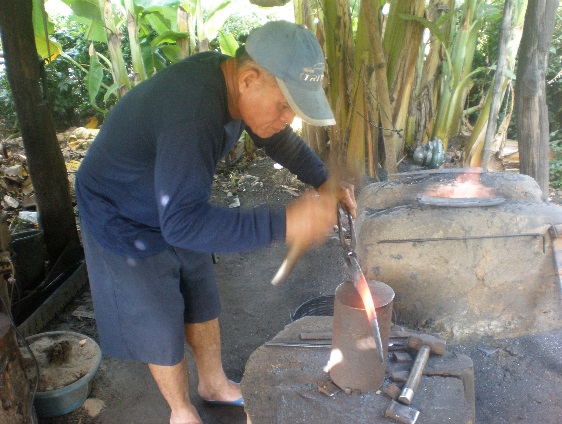 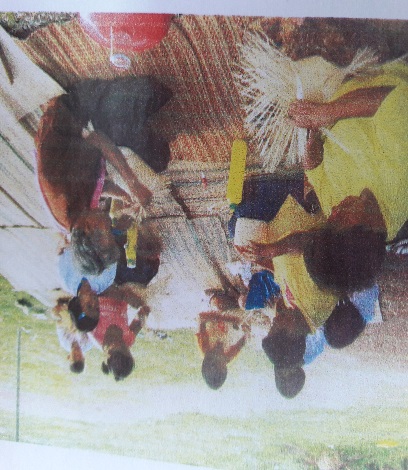 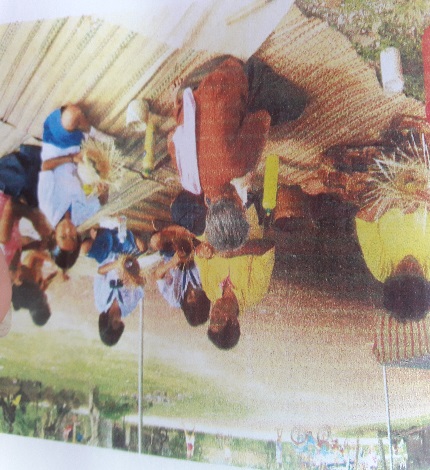 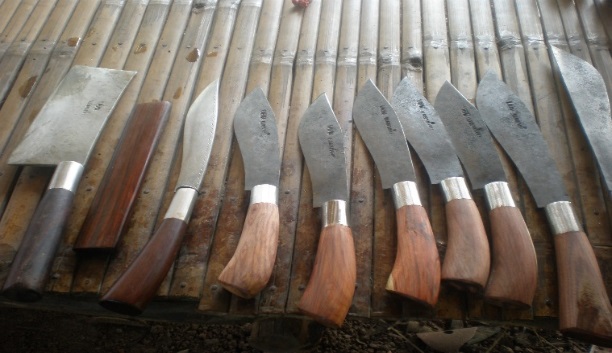 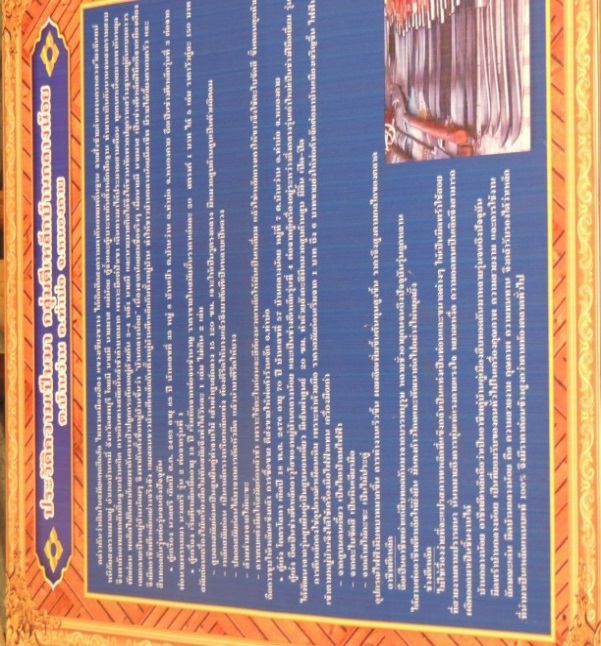 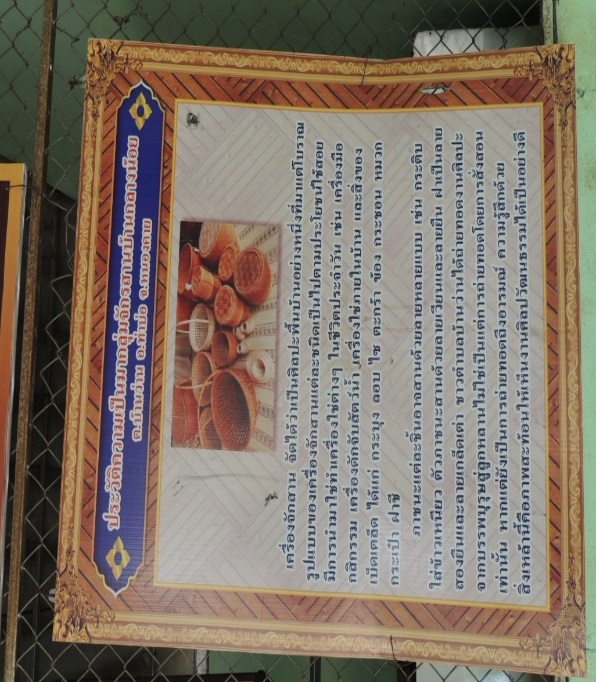 บ้านกลางน้อย            หมู่ที่  ๗                 ตำบลบ้านว่าน                                 อำเภอท่าบ่อ      จังหวัดหนองคาย                           ฐานข้อมูลหมู่บ้านที่เป็นแหล่งเรียนรู้ภูมิปัญญาท้องถิ่น                                                  ระดับอำเภอ  จังหวัดหนองคาย          ชื่อหมู่บ้าน  บ้านกลางน้อย  หมู่ 7  ตำบลบ้านว่าน  อำเภอท่าบ่อ  จังหวัดหนองคาย                                               สภาพทั่วไปและข้อมูลพื้นฐานสภาพทั่วไปที่ตั้งห่างจาก  ที่ว่าการอำเภอท่าบ่อ  10  กิโลเมตร  มีเนื้อที่ประมาณ  2050  ตารางกิโลเมตรจำนวนประชากรและครอบครัวมีจำนวนครัวเรือนทั้งสิ้น                                                              169            ครัวเรือนประชากรชาย                                                                                337            คนประชากรหญิง                                                                              709           คนประวัติหมู่บ้าน	เดิมแตกศึกฮ้อ  ไทพวน   เมืองเฮือง  แขวงเชียงขวาง  ได้เกิดสงคราม  อพยพถิ่นฐานจากกำแพงนครเวียงจันทร์     หนีภัยสงครามมา  อำเภอบ้านหมี่  จ. ลพบุรี  นายมี  นายมาส  แม่น้อง  ตู้จ้ำ  ตู้เมาะ  พากันตั้งหลักปักฐาน  จนสงครามสงบจึงพากันอพยพกลับบ้าน   การเดินทางล่าช้าลำบากมาก  เพราะมีแต่ป่า  เดินทางมา  ได้  3  เดือนทุกคนเหนื่อยมาก  จึงพากันหยุดพักผ่อนพอคิดไปคิดมาก็พากันถางป่าปลูกกระต๊อบอยู่ด้วยกันประมาณ  3-4 หลัง  นายมีและนายมาสคิดได้  จึงชักชวนพักพวก  ปลูกสร้างหลักฐานกันอยู่อย่างถาวร  กลายเป็นหมู่บ้านน้อยฯ  จึงได้ตั้งชื่อหมู่บ้านว่า  “บ้านกลางน้อย”  อาณาเขตติดต่อ	ทิศเหนือ                    จด                 บ้านเป้าหมู่ที่  8  ต. บ้านว่าน	ทิศใต้                         จด                บ้านโพนธาตุ  หมู่ที่  6  ต. บ้านว่าน	ทิศตะวันตก                จด                ตำบลโคกคอนสภาพปัญหาเดิมบ้านกลางน้อยมีความเป็นอยู่แบบเรียบง่าย  มีการช่วยเหลือเกื้อกูลกันและกันหากแต่ช่วงเวลา  5-6  ปีที่ผ่านมา  มีการนำเงินนอกระบบ  ตลอดจนแหล่งเงินทุนจากภาครัฐมาใช้จ่ายอย่างฟุ่มเฟือย  หรือผิดวัตถุประสงค์ของทางราชการ  ตลอดจนการเชื่อสินค้า  และการจับจ่ายใช้สอยในสิ่งที่ไม่จำเป็น  เช่นโทรศัพท์มือถือ  อุปกรณ์อำนวยความสะดวกอื่นฯ  เครื่องใช้ไฟฟ้า  ตลอดถึงสื่อโฆษณาสินค้าฟุ่มเฟือยเข้ามาเผยแพร่ในชุมชน  ทำให้ราษฎรมีพฤติกรรมเปลี่ยน  เบี่ยงเบนไปจากเดิม ชุมชนขาดความช่วยเหลือเกื้อกูลกัน  การเอื้ออารีต่อกัน  จนนำไปสู่ความล้มเหลวของหมู่บ้าน                แนวทางการดำเนินงานโครงการภูมิปัญญาท้องถิ่นจากการเข้าร่วมการจัดประชาคมหมู่บ้านตามโครงการสร้างแหล่งเรียนรู้และการมีส่วนร่วมของประชาชน  ชุมชนและการสัมภาษณ์  โดยให้แกนนำเครือข่ายองค์กรภาคประชาชนและผู้นำชุมชนร่วมกันจัดเวทีการปรับแผนชุมชน  เพื่อสร้างความอยู่เย็นเป็นสุขของชุมชนอย่างยั่งยืน  อันนำไปสู่หมู่บ้านเศรฐกิจพอเพียง  “  อยู่เย็น  เป็นสุข”  โดยมีผู้เข้าร่วมดังนี้                                  1.   ผู้ใหญ่บ้าน                                     2.  คณะกรรมการ                                   3.   สมาชิก  อบต..                              4.   สมาชิกกองทุนหมู่บ้าน                                   5.  สมาชิกกลุ่มอาชีพในหมู่บ้าน           6. ราษฎรในหมู่บ้าน            ผู้ดำเนินการประชาคม  ได้ให้แนวทาง  ปรัชญาสเศรฐกิจพอเพียง  คือ  “เดินทางวสายกลาง  มีความพอประมาณ  มีเหตุ  มีผล  มีภูมิคุ้มกันในตัวที่ดี  ”  โดยมีเงื่อนไขความรู้  (รอบรู้  รอบคอบ  ระมัดระวัง  )และเงื่อนไขคุณธรรม  (  ซื่อสัตย์    สุจริต  ขยัน  อดทน  แบ่งปัน  )เป็นหลักเพื่อนำไปสู่หลักเศรษฐกิพอเพียงดังนี้     ภาคผนวก